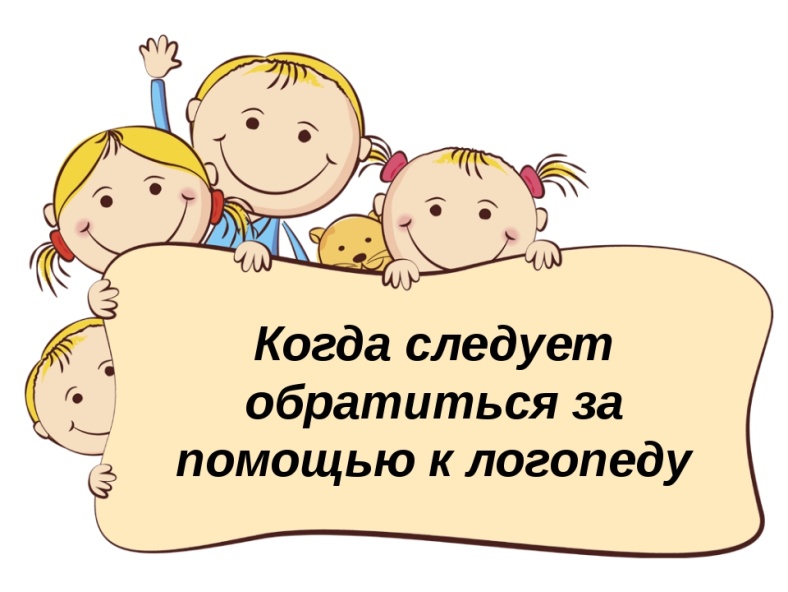 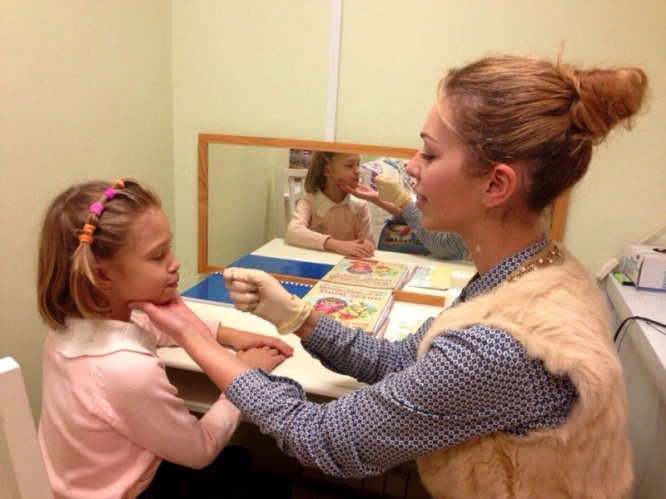 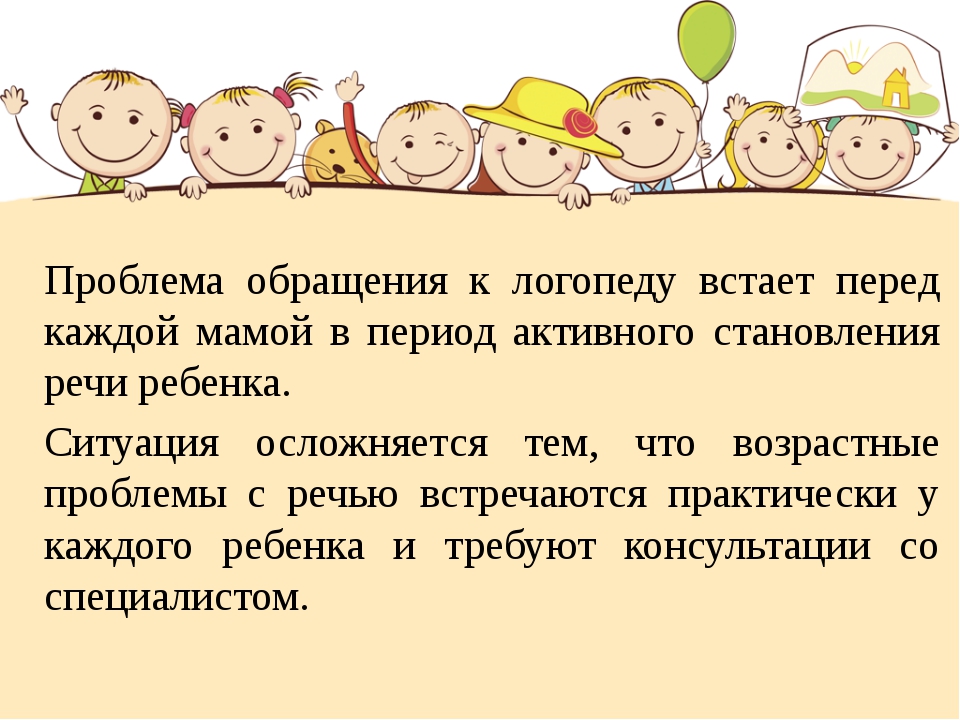 На что же обратить внимание у своего ребенка: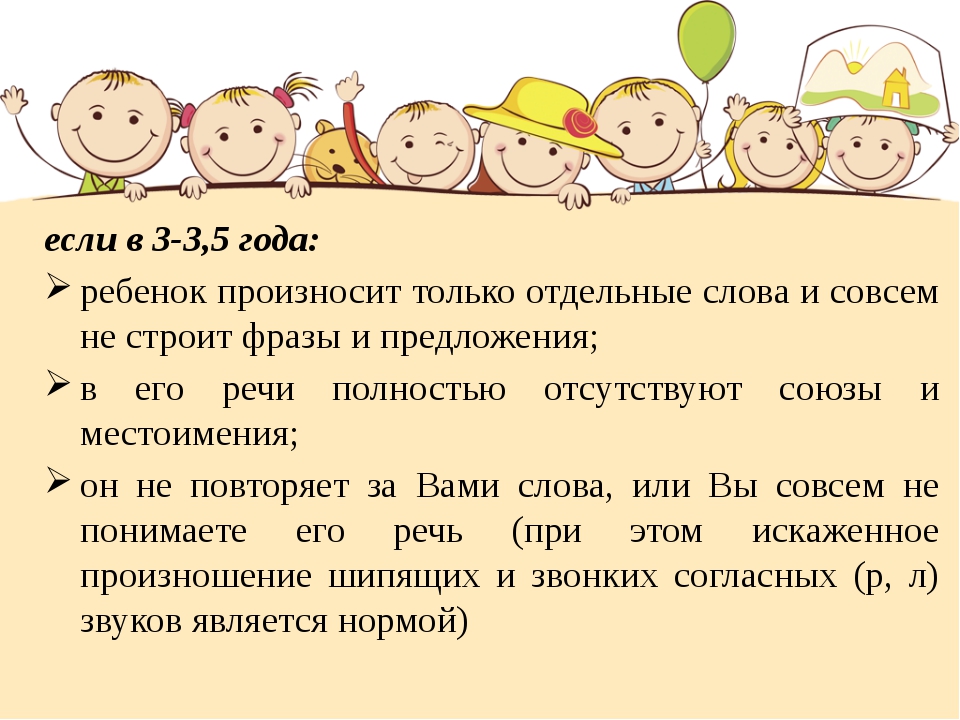 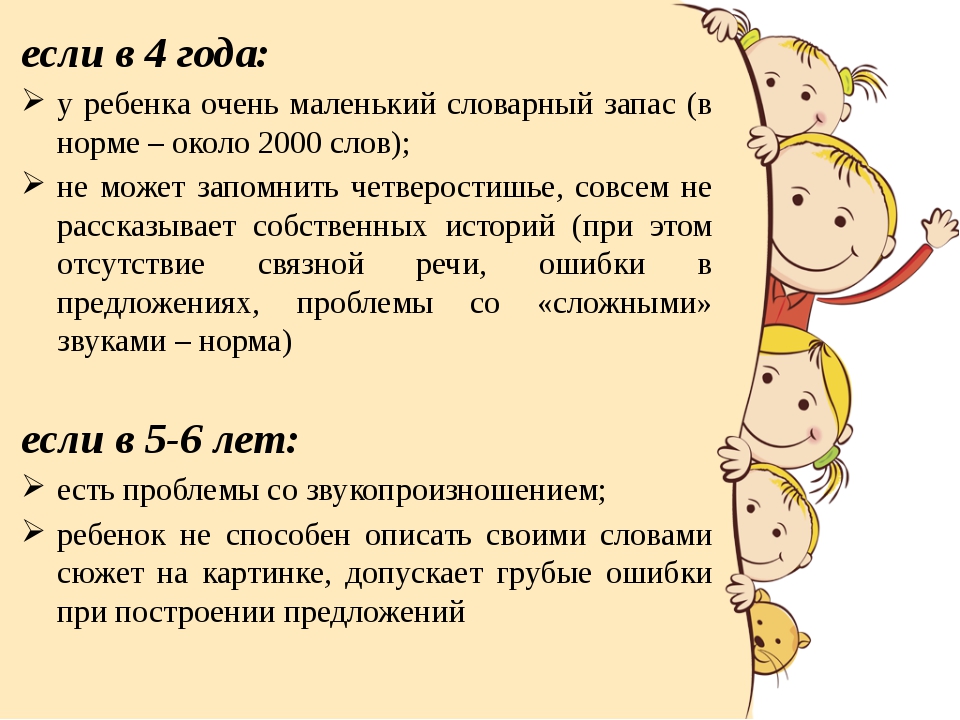 Все это может быть поводом получить совет у такого специалиста, как логопед в детском саду или детский логопед в поликлинике.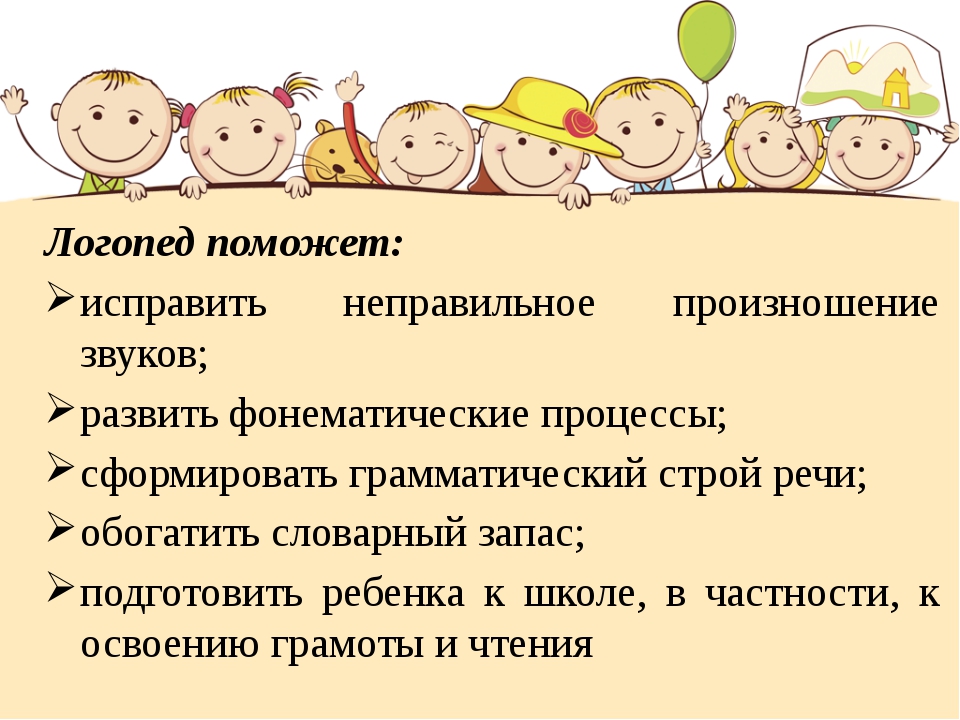 